MaltaMaltaMaltaMaltaDecember 2030December 2030December 2030December 2030MondayTuesdayWednesdayThursdayFridaySaturdaySunday12345678Immaculate Conception9101112131415Republic Day1617181920212223242526272829Christmas Day3031NOTES: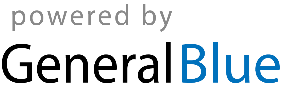 